Activity 1:    10 minutesIdentify the meaning of the following acronyms WITHOUT scrolling through the rest of this document.Now read the following paragraph and review the table aboveHere at Charles Darwin University (CDU), we offer students a range of study options.  Students can choose to study face to face (internally) at one of our four Northern Territory campuses/centres:  CAS, ASP, BAT and DPC.  Alternatively, students can choose to study externally in a fully online environment.  All units are categorised as OLR, OL or PB depending on whether they are offered fully online, partially online or rely on written materials.  Students also have the option of enrolling in three different semesters:  S1, S2 and SS.  To assist students in being successful with their studies, CDU provides a range of academic support services:  the ALU assists students with study plans and timetables; the OIAS provides Indigenous students with academic support; and ALLSP is a program that provides all students with learning support. CDU also offers two different educational pathways:  a HE pathway for those students wishing to obtain a degree; and a VET pathway for those students wishing to obtain a certificate for various vocations and training requirements (e.g. for a trade).Did you find this task easier after reading the paragraph?  If so, why?Activity 2:  5 minutesUsing Today’s Meet, in 140 characters or less, explain your research project application topice to someone who has never heard of remote sensing.https://todaysmeet.com/rs  	How easy or difficult did you find this task?  Why?What did you have to think about before writing your post?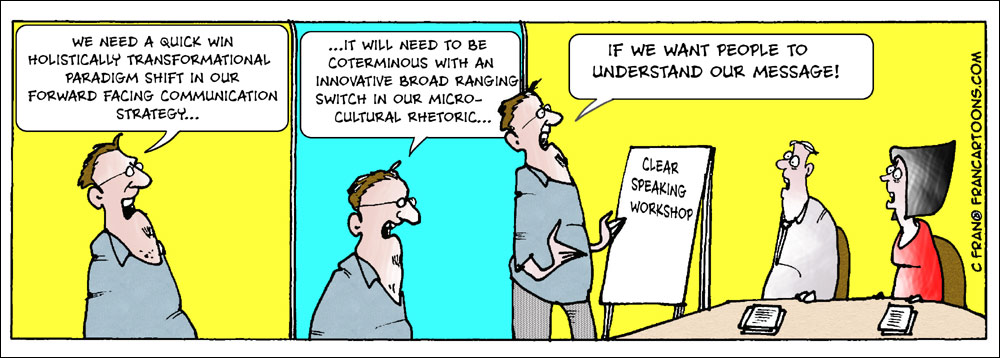 AcronymMeaningCDUCASASPBATDPCOLROLPBS1S2SSALUOIASALLSPHEVET